МИНИСТЕРСТВО  ЗДРАВООХРАНЕНИЯАРХАНГЕЛЬСКОЙ ОБЛАСТИГБУЗ АРХАНГЕЛЬСКОЙ ОБЛАСТИ  ”ПЕРВАЯ ГОРОДСКАЯ КЛИНИЧЕСКАЯ БОЛЬНИЦА  ИМ. Е.Е. ВОЛОСЕВИЧ” ГБОУ ВПО “ПСПбГМУ им. акад.И.П. Павлова” Минздрава РоссииФГБОУ ВО «Северный государственный медицинский университет»X Ежегодная Архангельская областная научно-практическая конференция «Избранные вопросы нефрологии»( Всероссийская научно-практическая конференция "Актуальные проблемы нефрологии")ПРОГРАММА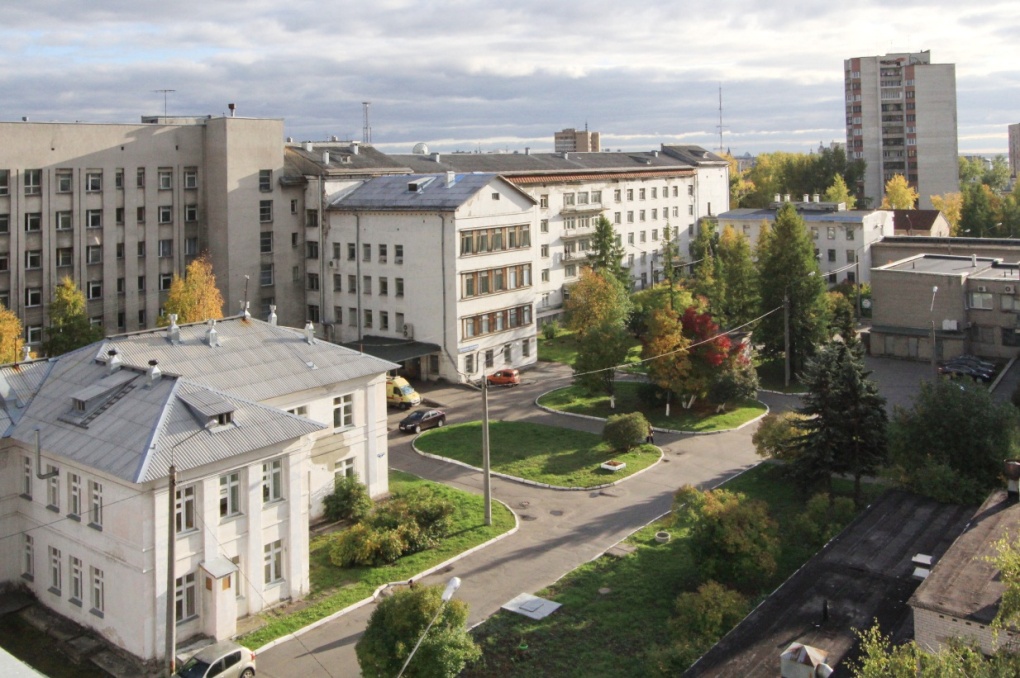 г. Архангельск25-26 апреля 2019г.Оргкомитет выражает огромную благодарность организациям, оказавшим помощь в проведении конференции!Программа 1-го дня 25 апреля 2019 года (четверг) Место проведения: Актовый зал ГБУЗ Архангельской области “Первая городская клиническая больница им. Е.Е. Волосевич”Программа 2-го дня 26 апреля 2019 года (пятница)Место проведения: Актовый зал ГБУЗ Архангельской области “Первая городская клиническая больница им. Е.Е. Волосевич”9ч.00мин-9ч.30мин.Регистрация участников в холле перед Актовым залом ГБУЗ Архангельской области “Первая городская клиническая больница им. Е.Е. Волосевич”Открытие9.30- 9.45Председатели: А.А.Карпунов, С.В. Красильников, В.М.Ермоленко, А.М. Есаян, К.Н. ЗеленинПриветственное слово:Министр здравоохранения Архангельской области, к.м.н.- А.А.Карпунов Главный врач ГБУЗ Архангельской области “Первая городская клиническая больница им. Е.Е. Волосевич”–С.В. КрасильниковЗаведующий кафедрой нефрологии и диализа факультета последипломного образования С-Петербургского государственного медицинского университета им. акад. И.П. Павлова , д.м.н.  профессор - А.М. ЕсаянЗаведующий кафедрой нефрологии и диализа Российской медицинской академии непрерывного медицинского образования, д.м.н., профессор -В.М.ЕрмоленкоГлавный внештатный специалист- нефролог МЗ Архангельской области, заведующий  нефрологическим центром ГБУЗ Архангельской области “Первая городская клиническая больница им. Е.Е. Волосевич”- К.Н. ЗеленинЗаседание №1Председатели: А.М.Есаян, К.Н.Зеленин09.45-10.251. Заместительная почечная терапия в Архангельской области. (К.Н.Зеленин, Е.В.Горбатова, В.А.Ручьева,  Т.А. Бурсина, Т.А. Неминущая, А.М. Леппе , Д.В. Горбунцова, г.Архангельск).10.25-11.102. Первичные и вторичные микроангиопатии(профессор, д.м.н. - А.М. Есаян ,  г. С-Петербург)11.10-11.553.Диета на додиализной стадии ХБП(профессор, д.м.н. - В.М. Ермоленко ,  г.Москва)11.55-12.404. Поражение почек при системных васкулитах(профессор, д.м.н. - А.М. Есаян ,  г. С-Петербург)12.40-13.00Вопросы, дискуссия13.00-14.00ПерерывЗаседание №2Председатели:  В.М.Ермоленко, Н.Н.Кулаева14.00-14.301. Механизм развития костно-минеральных осложнений при нефропатиях (профессор, д.м.н. - В.М. Ермоленко ,  г.Москва)                14.30-15.002.  Коррекция костно-минеральных осложнений у больных с ХБП(профессор, д.м.н. - А.М. Есаян ,  г. С-Петербург)15.00-15.353.Инфекции мочевыводящих путей. Алгоритм диагностики , подходы к лечению  (доцент, к.м.н. -Н.Н.Кулаева,  г. С-Петербург)15.35-16.104. Современные подходы к лечению анемии при заместительной почечной терапии (доцент, к.м.н. -Н.Н.Кулаева,  г. С-Петербург)16.10-16.30Вопросы, дискуссия9ч.00мин-9 ч.30мин.Регистрация участников в холле перед Актовым залом ГБУЗ Архангельской области “Первая городская клиническая больница им. Е.Е. Волосевич”Заседание№3Председатели: Н.А.Воробьева, К.А. Вишневский9.00-9.401. Дифференциальный диагноз ТМА как междисциплинарная проблема(профессор, д.м.н. -Н.А.Воробьева , г. Архангельск)2. Миеломная нефропатия и диализ ( к.м.н. - К.А.Вишневский,  г. С-Петербург)10.10-10.403. Варианты альтернативного сосудистого доступа для гемодиализа: Когда ничего не осталось...( профессор, д.м.н. Б.Л.Дуберман, доцент, д.м.н. В.В.Кузьков, А.А.Зорин, И.М.Визжачий, И.С.Никулинский  г. Архангельск )10.40-11.104. Методы и медикаментозные средства контроля гиперфосфатемии: эволюция и перспективы ( к.м.н. -К.А.Вишневский г. С-Петербург)11.10-11.30Вопросы, дискуссия11.30-12.15ПерерывЗаседание №4Председатели: О.Ю.Барышева, Т.А. Ягупова12.15-13.001. Лечение нефрогенной анемии на додиализных стадиях ХБП( профессор, д.м.н. О.Ю. Барышева г. Петрозаводск)13.00-13.302.  Регистр пациентов с хронической болезнью почек в республике КОМИ : Опыт создания, практическое применение. (Т.А.Ягупова, г. Сыктывкар)13.30-14.003. Гематурия. Алгоритм диагностики почечных заболеваний.( профессор, д.м.н. О.Ю. Барышева г. Петрозаводск)14.00-14.15Вопросы, дискуссия14.15-14.35Заполнение анкет по итогам образовательного мероприятия.14.35-14.40Подведение итогов. Закрытие конференции.14.40- 15.00Выдача сертификатов.